Grands objectifs de formationLes formes d’artsLes formes d’artsLes formes d’artsLes formes d’artsLes formes d’artsLes formes d’artsGrands objectifs de formation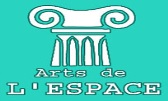 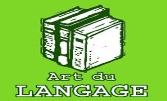 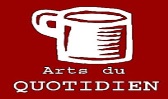 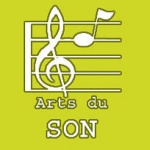 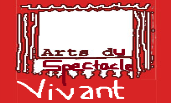 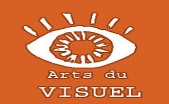 FREQUENTER : Les rencontresCultiver sa sensibilité, sa curiosité et son plaisir à rencontrer des œuvresFREQUENTER : Les rencontresEchanger avec un artiste, un créateur ou un professionnel de l'art et de la cultureFREQUENTER : Les rencontresAppréhender des œuvres et des productions artistiquesFREQUENTER : Les rencontresIdentifier la diversité des lieux et des acteurs culturels de son territoireGrands objectifs de formationLes formes d’artsLes formes d’artsLes formes d’artsLes formes d’artsLes formes d’artsLes formes d’artsGrands objectifs de formationPRATIQUER : les pratiquesUtiliser des techniques d'expression artistique adaptées à une productionPRATIQUER : les pratiquesMettre en œuvre un processus de créationPRATIQUER : les pratiquesConcevoir et réaliser la présentation d'une productionPRATIQUER : les pratiquesS'intégrer dans un processus collectifPRATIQUER : les pratiquesRéfléchir sur sa pratiqueGrands objectifs de formationLes formes d’artsLes formes d’artsLes formes d’artsLes formes d’artsLes formes d’artsLes formes d’artsGrands objectifs de formationS’APPROPRIER : les connaissancesExprimer une émotion esthétique et un jugement critiqueS’APPROPRIER : les connaissancesComprendre et utiliser un vocabulaire approprié à chaque domaine artistique ou culturelS’APPROPRIER : les connaissancesMettre en relation différents champs de connaissancesS’APPROPRIER : les connaissancesMobiliser ses savoirs et ses expériences au service de la compréhension d'une œuvre